Ортониксия — это специальное направление в подологии, которое занимается протезированием и исправлением формы ногтей с помощью специальных скоб или пластин. Кроме ортониксии, в лечении вросшего ногтя активно используют и другие методики, например, хирургический, радиоволновой и лазерный. Суть хирургического способа корректировки заключается в удалении части или всей ногтевой пластинки. Перед операцией проводят местную анестезию в область пальца, а затем производится иссечение ногтевой пластинки вместе с частью ногтевого ложа и его валиком. Но такой метод не исключает возможность возникновения рецидивов врастания ногтя.Радиоволновой метод терапии проводится с помощью специальных приборов. Преимущество данного способа в том, что радиоволна обладает обеззараживающим эффектом, а, следовательно, позволяет снизить риск присоединения послеоперационной инфекции.Еще одним популярным методом исправления онихокриптоза является лазерный способ, который осуществляется с применением лазерных установок. Во время операции проводится разрез ногтя и вросшая часть его прижигается лазером, после чего исправляется матрикс для предотвращения рецидивов.Основным осложнением после операции будут частые рецидивы, которые возникают из-за невозможности восстановления деформированной ростковой зоны ногтевой пластинки. Независимо от метода лечения после удаления ногтя, он все равно растет и врастает в окружающие его ткани, и из-за этого существует риск возобновления заболевания. То есть опять возможно появление гнойных выделений, болей при ходьбе, отека, что доставляет больному сильный дискомфорт.Самый эффективный и современный метод лечения вросшего ногтя — ортониксия, то есть использование различных корректирующих брекет-систем. В нашем учреждении  способ проводится с использованием аппаратного педикюра, пластин «ONICLIP» и BS «STANDАRT», а также методикой с применением тампонад.Особенности и разновидности скоб и пластин.Пластины изготовлены из пластика или металла, заключенного в пластиковую оплетку. Пластины устанавливаются только на поверхность ногтя, не контактируют с тканями боковых валиков. Данные методики используются в 80% случаев при начальных этапах врастания у пациентов следующих категорий:• подростки;• пациенты, страдающие гипергидрозом (повышенная потливость стоп);• пациенты, техническая возможность установки скобы которым невозможна.Важно! Как правило, пластины устанавливается на срок от одного до  нескольких месяцев - до полного восстановления ногтевой пластины. Виды пластин: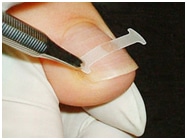 B/S пластины. Изготавливаются из пластика и чрезвычайно упруги. В зависимости от ширины ногтя подбирается та или иная форма пластины. Крепятся на ноготь специализированным клеем после предварительной обработки ногтя. При показаниях, в первую очередь, удаляется осколок ногтя, который вызывает боль и воспаление в мягких тканях.Решение проблемы происходит не сразу - благодаря силе натяжения B/S-плаcтины вросший ноготь приподнимается и изменяет направление роста пластины. Через какое-то время после установки B/S-плаcтины уменьшается или окончательно снимается давление на ноготь. В итоге снижаются боли, снимается воспалительный процесс. Спадает опухоль и отечность. Со временем при помощи B/S-плаcтины восстанавливается нормальный естественный рост ногтевой пластины. B/S пластина может использоваться только один раз и не подлежит коррекции. Если это необходимо, то через 2-3 недели старую пластину снимают и приклеивают новую. Устанавливается только на начальных этапах врастания.Пластины Ониклип. Это метод коррекции ногтевых пластин с точно устанавливаемой силой воздействия, используемый для всех форм ногтей. Пластины «Ониклип» применяют при: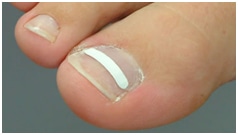 • вросших ногтях (только на начальных этапах врастания);• частичной резекции;• изменениях формы ногтей, с одной или обеих сторон;• резекции;• гипергрануляции;• воспалительном процессе боковых валиков.Пластины "Ониклип" выпускаются в 2 вариантах с разной степенью жесткости. Пластина состоит из медицинской стали в пластиковой оплетке, чтобы ее можно было приклеить к ногтю. Ширина пластины — 3 мм, толщина — 0,1 мм (белая) и 0,15 мм (бежевая), длина — 10 см. Меняя форму пластины "Ониклип" специализированным инструментом, специалист может с легкостью поменять силу натяжения. Это дает возможность подобрать индивидуальный вариант натяжения для каждого клиента в отдельности и менять его при необходимости. Пластина является одноразовой, поэтому при необходимости длительной установки пластины через  4-6 недель устанавливается новая пластина.